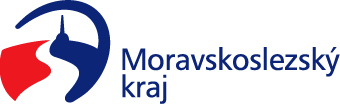 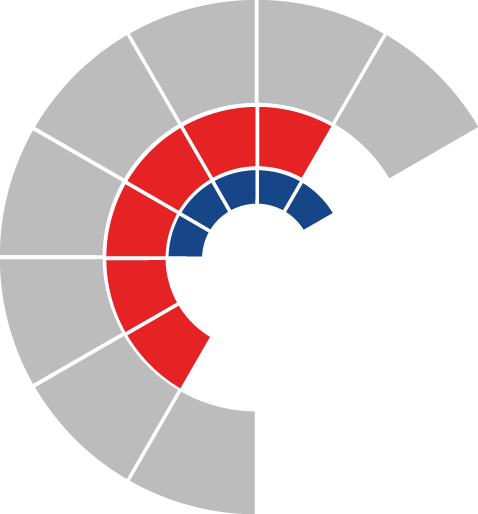 							Výbor sociální zastupitelstva kraje 										 Výpis z usneseníČíslo jednání:	9		Datum konání:	16. 11. 2021Číslo usnesení: 9/77Výbor sociální zastupitelstva krajedoporučuje zastupitelstvu kraje1) vzít na vědomí žádost organizace Pečovatelská služba Hrabyně, příspěvková organizace, IČO 71190261, o poskytnutí návratné finanční výpomoci z Fondu sociálních služeb2) rozhodnout poskytnout návratnou finanční výpomoc z Fondu sociálních služeb organizaci Pečovatelská služba Hrabyně, příspěvková organizace, IČO 71190261, ve výši 1.400.000 Kč na rok 2022, účelově určenou na úhradu mezd a odvodů zdravotního a sociálního pojištění zaměstnanců organizace s časovou použitelností od 1. 1. 2022 
do 15. 6. 2022 a s tímto subjektem uzavřít smlouvu o poskytnutí návratné finanční výpomociZa správnost vyhotovení:Mgr. Petra Havláková V Ostravě dne 16. 11. 2021PhDr. Igor Hendrych, Ph.D.místopředseda výboru sociálního